       НАЙДИ ВСЕХ, КТО ВЕСЕЛИТСЯ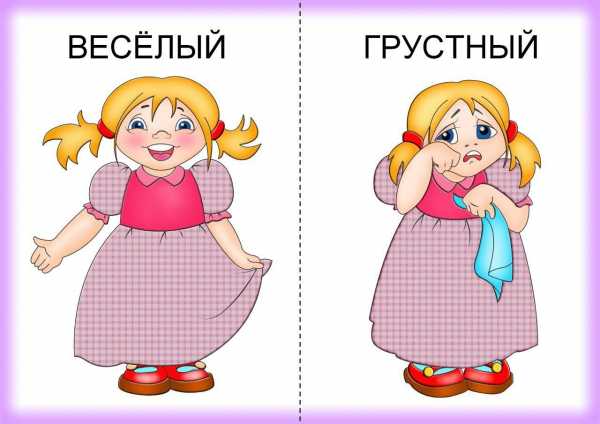 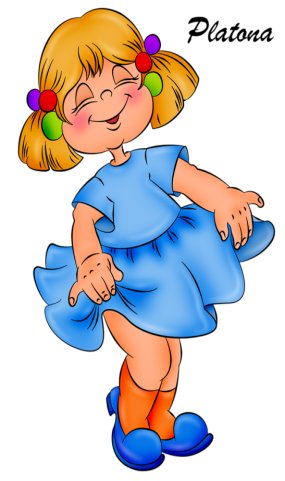 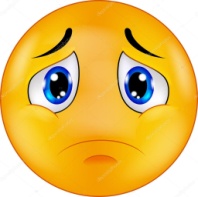 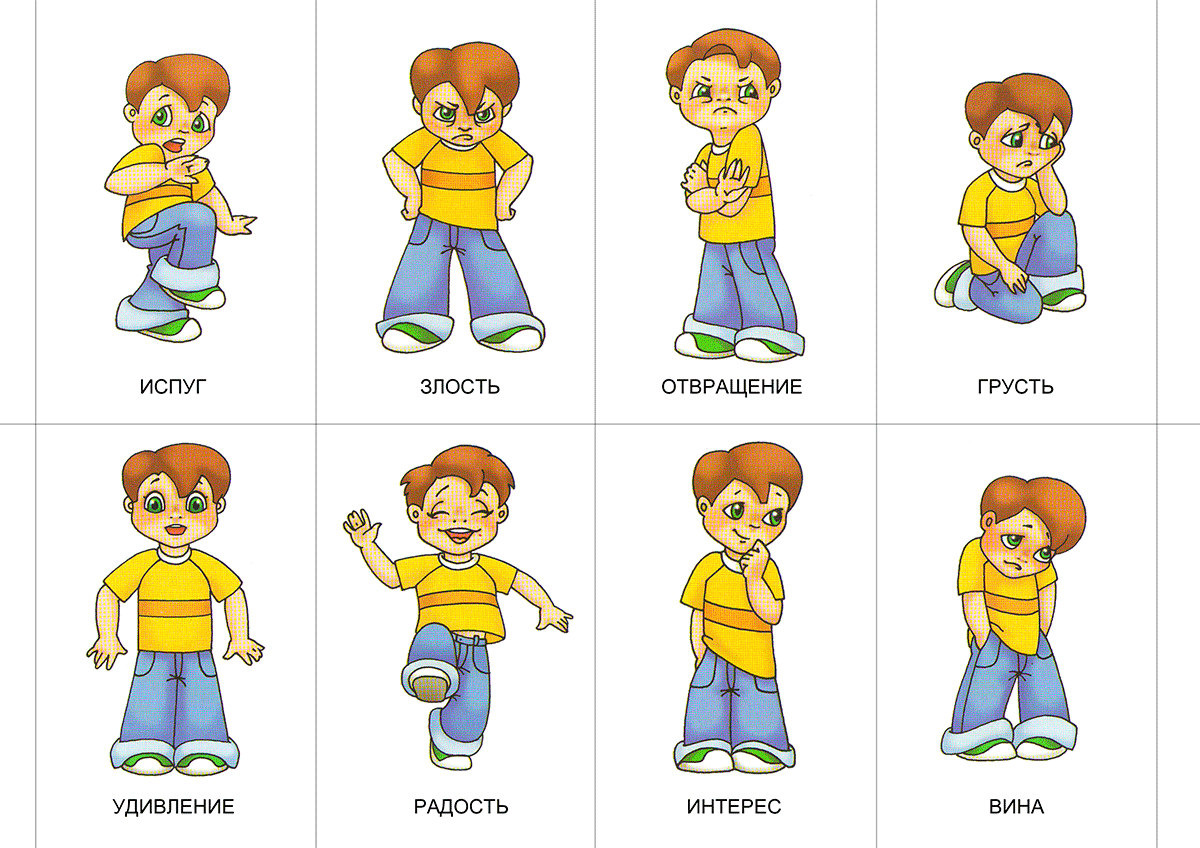 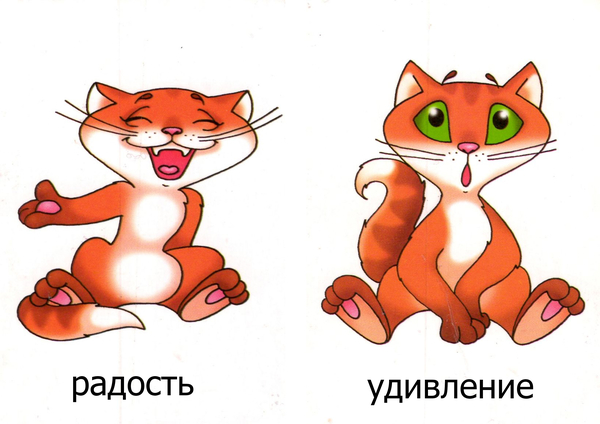 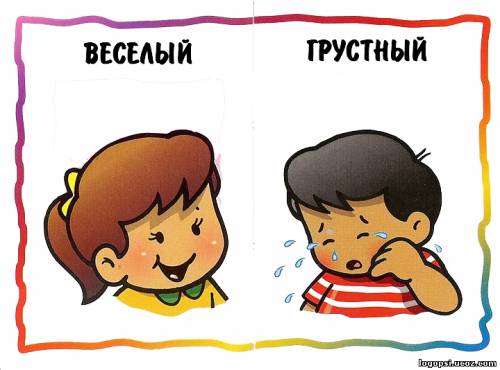 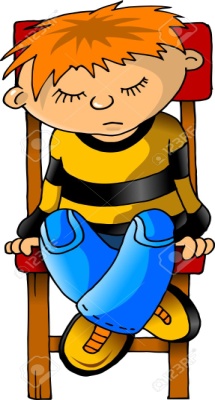 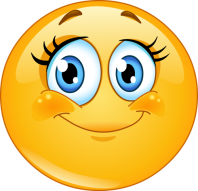 НАЙДИ ВСЕХ, КТО ГРУСТИТ